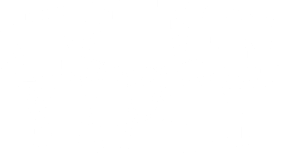 Strathmore StampedeStock Dog Trial 2024Sanctioned with the ASDA August 3rd and 4th, 2024, Strathmore AG Grounds, South Heritage ArenaEntry fee includes Camping next to the Track and wristbands to rush seating.Parking and camping will be off Brent Boulevard turn north down between Crowther Memorial High School and Strathmore Hospital to behind the school (signage will be posted at the entrance)Open Judge: TBD, Novice and Junior Judge David SharpleyThe entry fee is for 2 Runs, only confirmed entries will be charged.Open: $140Novice $80 Junior $20 Handers meeting: 8:30 am Saturday & SundayEntries Open MAY 1ST & Close MAY 7thYou will be notified of confirmed entry by the 15th of May. Only 40 spots are available. Payment is due 2 weeks after confirmation of entry (30th of May)Payments may be made byE-transfers sent to sharpstockdogs@gmail.com Check payable to P SHARPLEY  241043 TWP ROAD 254 Wheatland County AB, T1P 0L4For any questions or concerns contact Petra Sharpley (403)-325-8775 Charlie Sharpley (403)-325-1246 Please fill out this form and email it to: sharpstockdogs@gmail.comHandler: ______________________________________________________________________________________Address: ______________________________________________________________________________________Phone: _________________________________Email: _________________________________________________
                  Total Fees $_________________LIABILITY RELEASE FORMIn consideration that my dog(s) and I will be participating in the above named competition, I understand that I am responsible for any and all costs incurred as a result of damages caused by myself, my family or my dog(s) to facilitate, animals or people. I hereby agree that in the event of personal injury or damages to my property or animals, I will not hold the Strathmore Agricultural Society ,Organizers, owners of the livestock, sponsors, volunteers, or property owners responsible. I hereby release Strathmore Ag Society from liability the trial committee, the property owners, and the exhibitors from any costs incurred as a result of damage to me, my property, and or my dog(s). My payment and signature acknowledges that I have read this form and that I accept liability for any cost incurred as a result of damages caused by me and/or my dog(s) to the facilities, sheep, other livestock, dog(s) or persons. Replacement cost of stock is $300.00 per sheep and/or vet bills.Handler Signature:____________________________________________________Date: __________________For any questions or concerns contact Petra Sharpley (403)-325-8775 Charlie Sharpley (403)-325-1246 DogOPEN 1 Sat $70OPEN 2 Sun $70NOVICE 1 Sat $40NOVICE 2 Sun $40JUNIOR 1Sat $10JUNIOR 2 Sun $10Fee